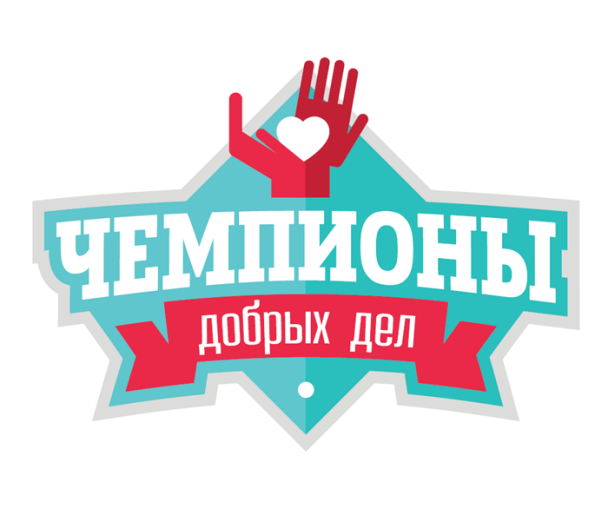 УЧАСТИЕ В КРАЕВОЙ  АКЦИИ«ПАРКИ   КУБАНИ»17.06.2019,                  17.07.2019,                                          16.08.20198.00 час.- 10.00 час.(5-10 класс)(рук. ответственные за работу на УОУ)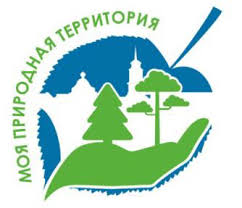 